搜尋誠實Go Go Go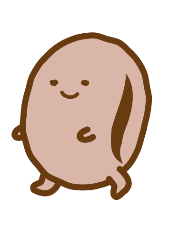 活動工作紙限時10分鐘在校園尋找4句誠實標語，並填在橫線上。____________________________________________________________________________________________________________________________________________________________________________________________________________________參加者姓名：_______________________________________________________